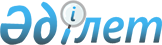 Об утверждении норм образования и накопления коммунальных отходов по Чингирлаускому районуРешение Чингирлауского районного маслихата Западно-Казахстанской области от 25 ноября 2022 года № 33-1. Зарегистрировано в Министерстве юстиции Республики Казахстан 29 ноября 2022 года № 30806
      В соответствии с подпунктом 2) пункта 3 статьи 365 Экологического кодекса Республики Казахстан, приказом Министра экологии, геологии и природных ресурсов Республики Казахстан от 1 сентября 2021 года № 347 "Об утверждении Типовых правил расчета норм образования и накопления коммунальных отходов" (зарегистрирован в Реестре государственной регистрации нормативных правовых актов под № 24212), Чингирлауский районный маслихат РЕШИЛ:
      1. Утвердить нормы образования и накопления коммунальных отходов по Чингирлаускому району согласно приложению к настоящему решению.
      2. Признать утратившими силу решение Чингирлауского районного маслихата Западно-Казахстанской области "Об утверждении норм образования и накопления коммунальных отходов по Чингирлаускому району" от 27 октября 2017 года №16-3 (зарегистрированное в Реестре государственной регистрации нормативных правовых актов под №4952).
      3. Признать утратившими силу решение Чингирлауского районного маслихата Западно-Казахстанской области "О внесении изменений в решение Чингирлауского районного маслихата от 27 октября 2017 года №16-3 "Об утверждении норм образования и накопления коммунальных отходов по Чингирлаускому району" от 6 января 2021 года №65-2 (зарегистрированное в Реестре государственной регистрации нормативных правовых актов под №6773).
      4. Настоящее решение вводится в действие по истечении десяти календарных дней после дня его первого официального опубликования. Нормы образования и накопления коммунальных отходов по Чингирлаускому району
      Примечание:
      расшифровка аббревиатур:
      м2 – квадратный метр
      м3 – кубический метр
					© 2012. РГП на ПХВ «Институт законодательства и правовой информации Республики Казахстан» Министерства юстиции Республики Казахстан
				
      Секретарь маслихата

С. Казиев
Приложение к решению
от 25 ноября 2022 года № 33-1
№
Виды объектов накопления коммунальных отходов
Расчетная единица
Годовая норма накопления коммунальных отходов, м3
1.
Домовладения благоустроенные и неблагоустроенные
1 житель
1,1
2.
Общежития, интернаты, детские дома, дома престарелых и другие подобные объекты
1 место
1,3
3.
Детские сады, ясли и другие дошкольные учреждения
1 место
0,4
4.
Учреждения, организации, офисы, конторы, банки, отделения связи
1 сотрудник
0,22
5.
Поликлиники, медицинские центры
1 посещение
0,04
6.
Больницы, прочие лечебно-профилактические учреждения
1 койко-место
2,01
7.
Школы и другие учебные заведения
1 учащийся
0,12
8.
Рестораны, кафе, прочие увеселительные заведения и учреждения общественного питания
1 посадочное место
1,16
9.
Театры, кинотеатры, концертные залы, ночные клубы, казино, залы игровых автоматов, интернет- кафе, компьютерные клубы
1 посадочное место
0,8
10.
Стадионы, спортивные площадки
1 место по проекту
0,13
11.
Спортивные, танцевальные и игровые залы
1 м2 общей площади
0,21
12.
Продовольственные и промышленно-товарные магазины, смешанные магазины
1 м2 торговой площади
0,87
13.
Рынки, торговые павильоны, киоски, лотки
1 м2 торговой площади
0,8
14.
Дома быта: обслуживание населения
1 м2 общей площади
0,22
15.
Вокзалы, автовокзалы, аэропорты
1 м2 общей площади
0,5
16.
Аптеки
1 м2 торговый площади
0,44
17.
Автостоянки, автомойки, автозаправочные станции
1 машино-место
0,11
18.
Автомастерские
1 работник
2,3
19.
Гаражные кооперативы, гаражи, паркинги
на 1 гараж
1,97
20.
Парикмахерские, косметические салоны
1 рабочее место
0,23
21.
Прачечные, химчистки, ремонт бытовой техники, швейные ателье
1 м2 общей площади
0,13
22.
Бани, сауны
1 м2 общей площади
0,26